राष्ट्रीयप्रौद्योगिकीसंस्थान- आंध्रप्रदेश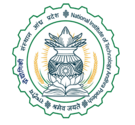 NATIONAL INSTITUTE OF TECHNOLOGYANDHRA PRADESHTADEPALLIGUDEM– 534102, WEST GODAVARI DIST., ANDHRA PRADESH, INDIA.Employers Certificate for Sponsored Candidates             (A separate certificate must be enclosed with the Institute/Industry letter head)This is to certify that Mr./Ms. …………….…………………………………………  (Father’s/Husband’s name) ……………………………….………………. is working in  ………………………………………………….(Name & address of Employer/ Organization/ Institute) as	on Regular/ Full-time basis and he / she is sponsored and permitted to join the Part Time Ph.D./M.S. (by Research) Programme of NIT Andhra Pradesh. If selected as a sponsored candidate, the organization has no objection and he/she will be allowed to do Part-Time Ph.D./M.S. (by Research) Programme of NIT Andhra Pradesh.Date:Place:							Signature of Competent Authority with official seal